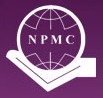 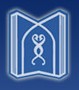 بسته آموزشيآلرژی های غذاییتاريخ تدوين: خرداد 1392گردآوري : گروه کارشناسی تغذیهگروه هدف : كارشناس تغذيه و رژيم غذايي - كارشناس بهداشت تغذيه - رييس ادراه تغذيه - كارشناس مسئول تغذيه -كارشناس تغذيه - كاردان تغذيه و رژيم درماني- كاردان تغذيه - تكنسين تغذيه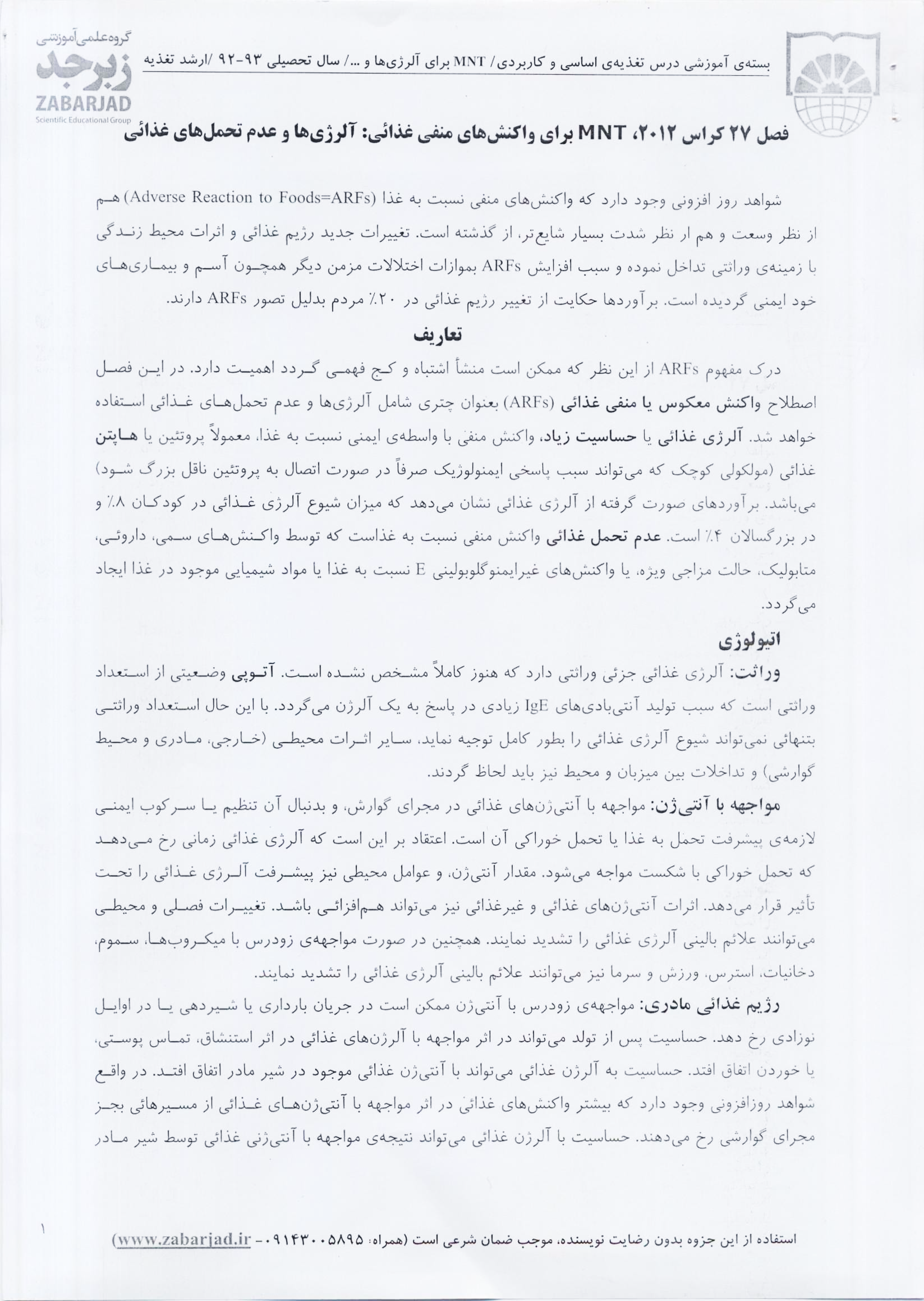 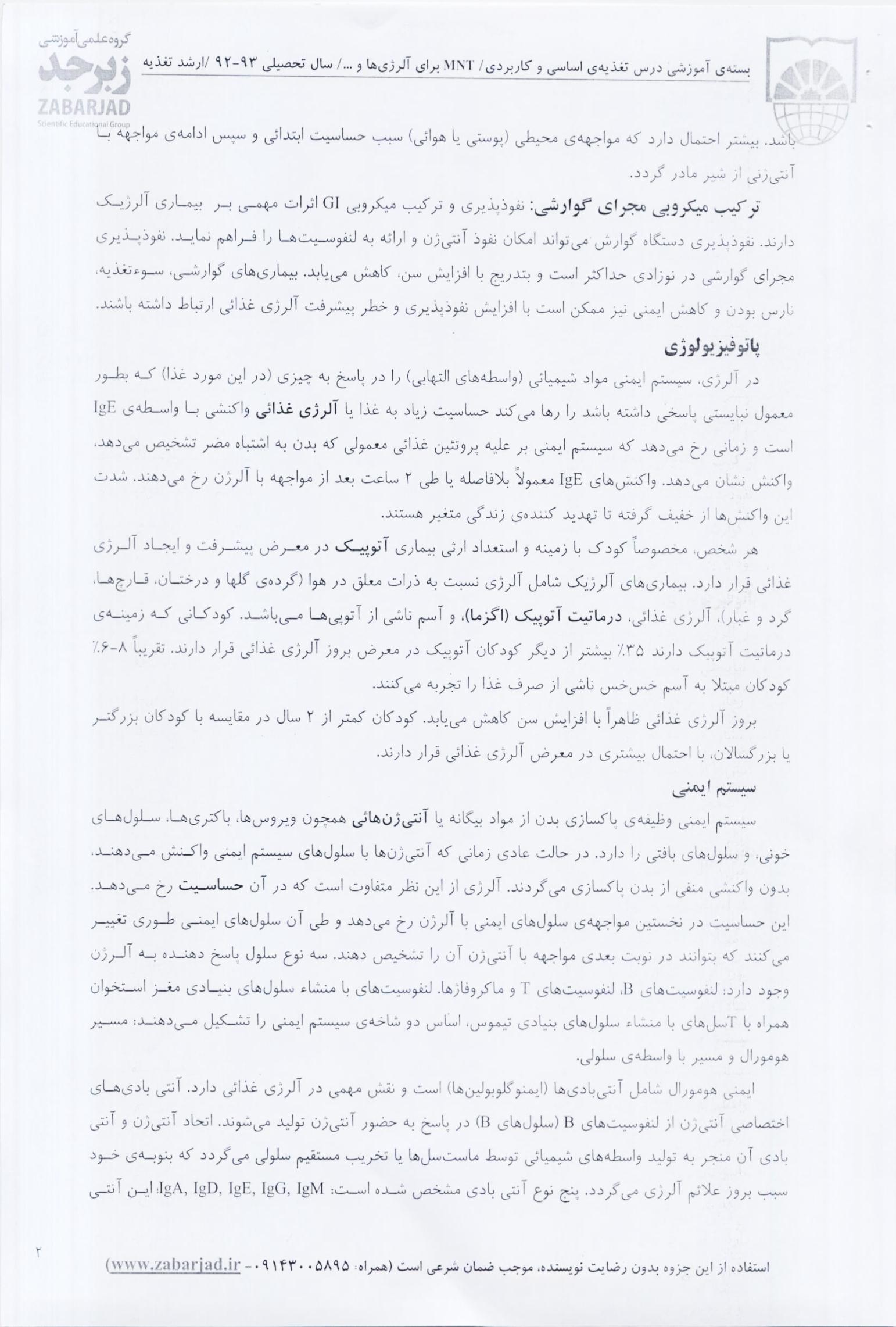 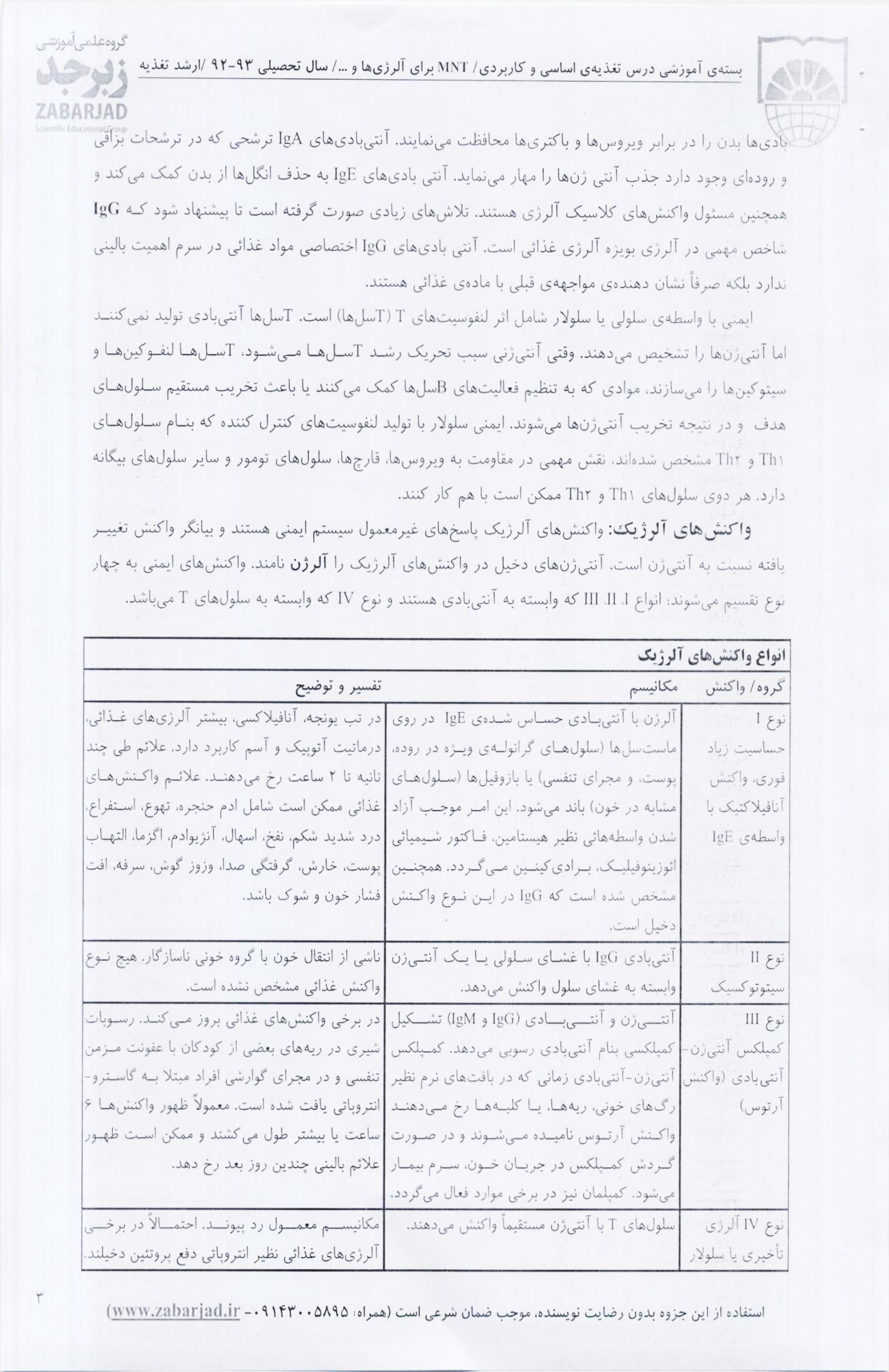 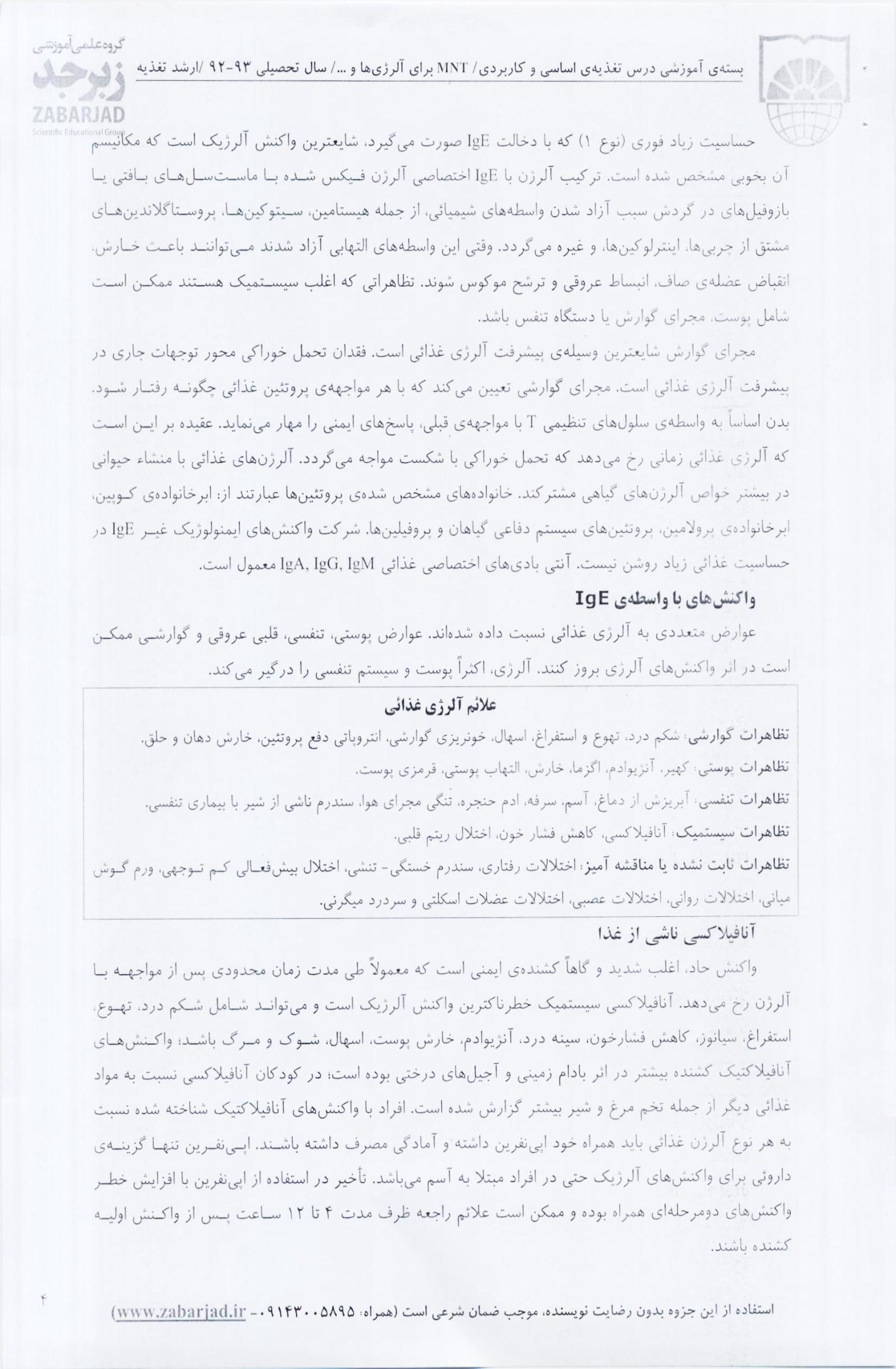 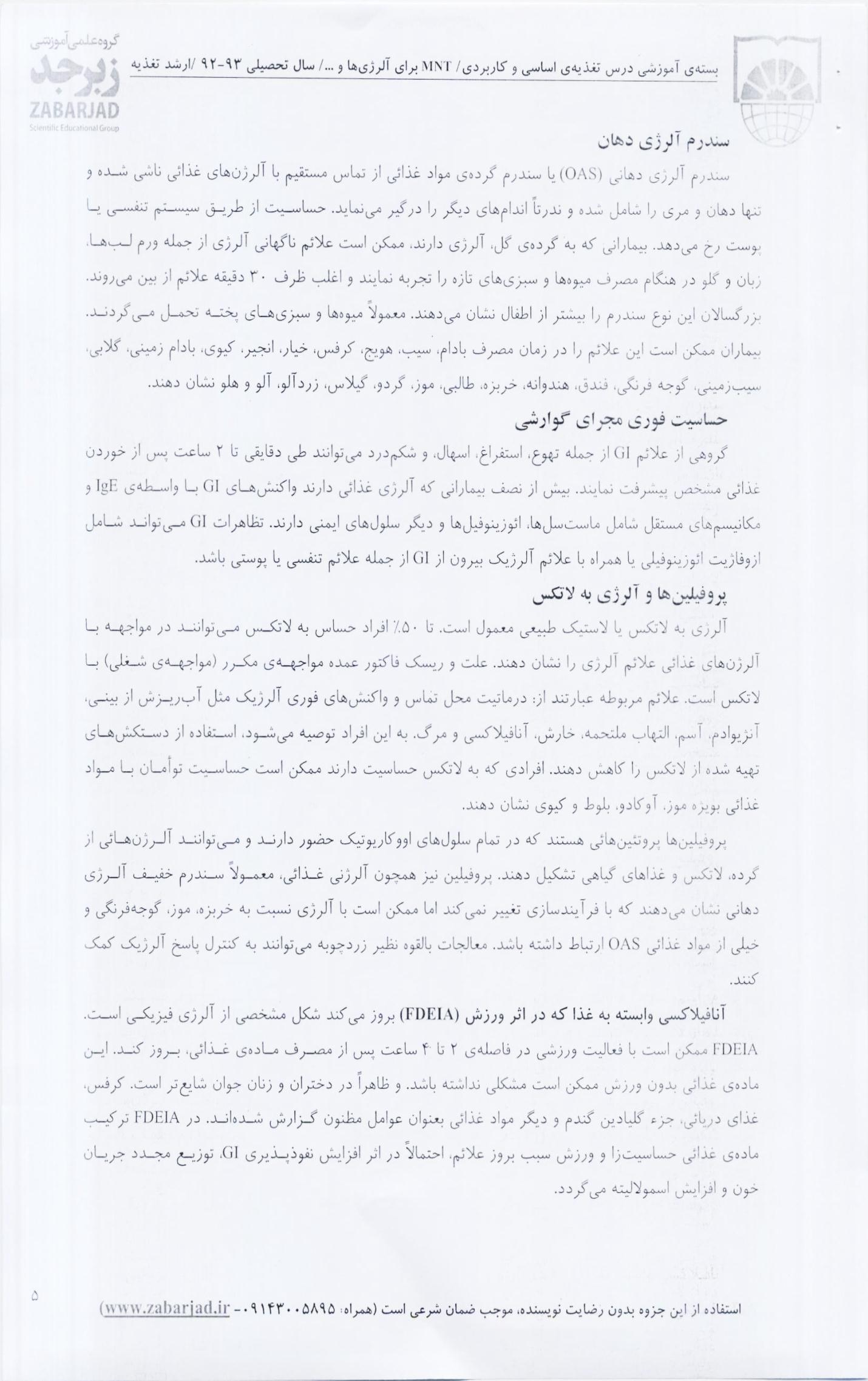 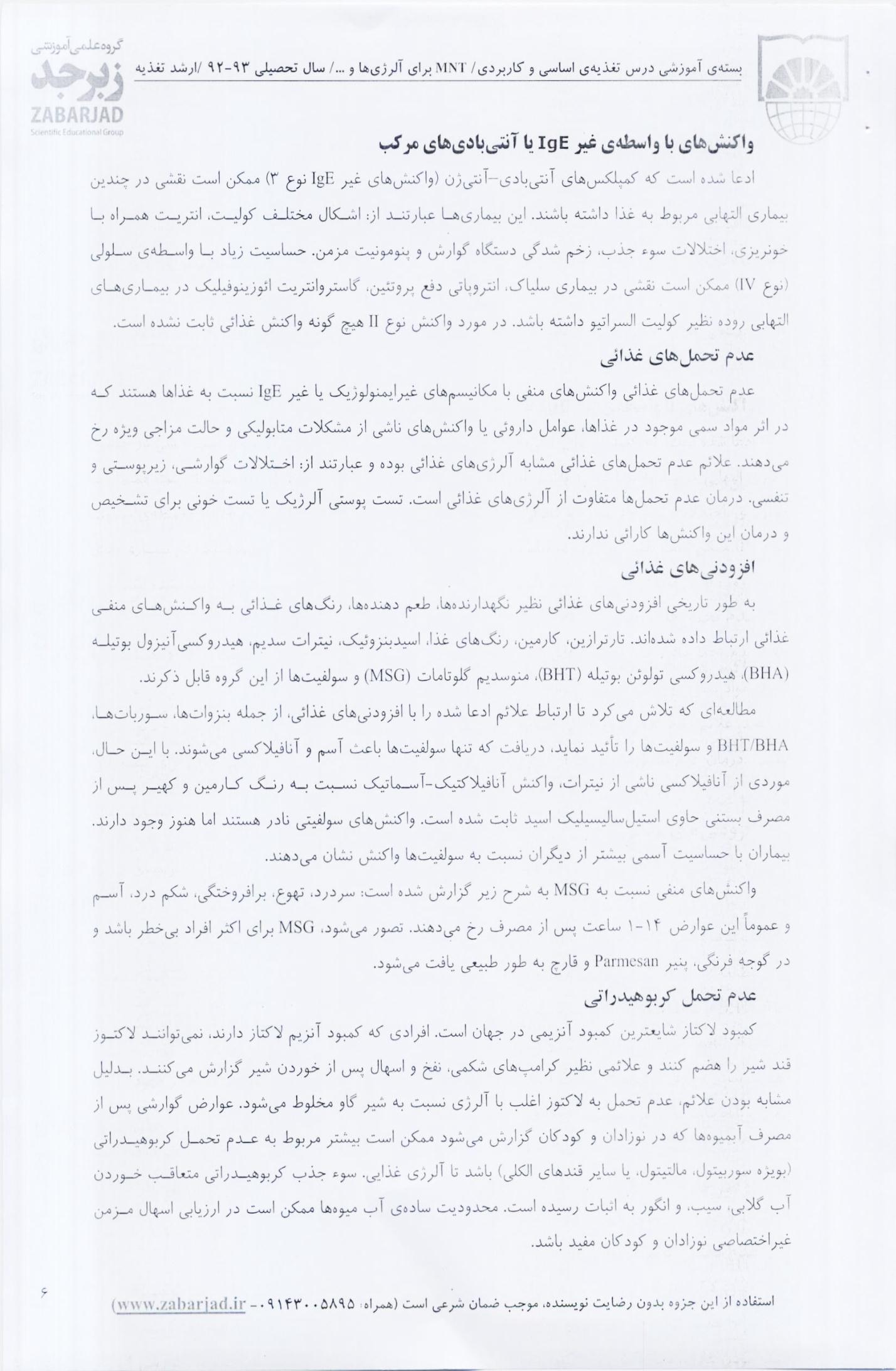 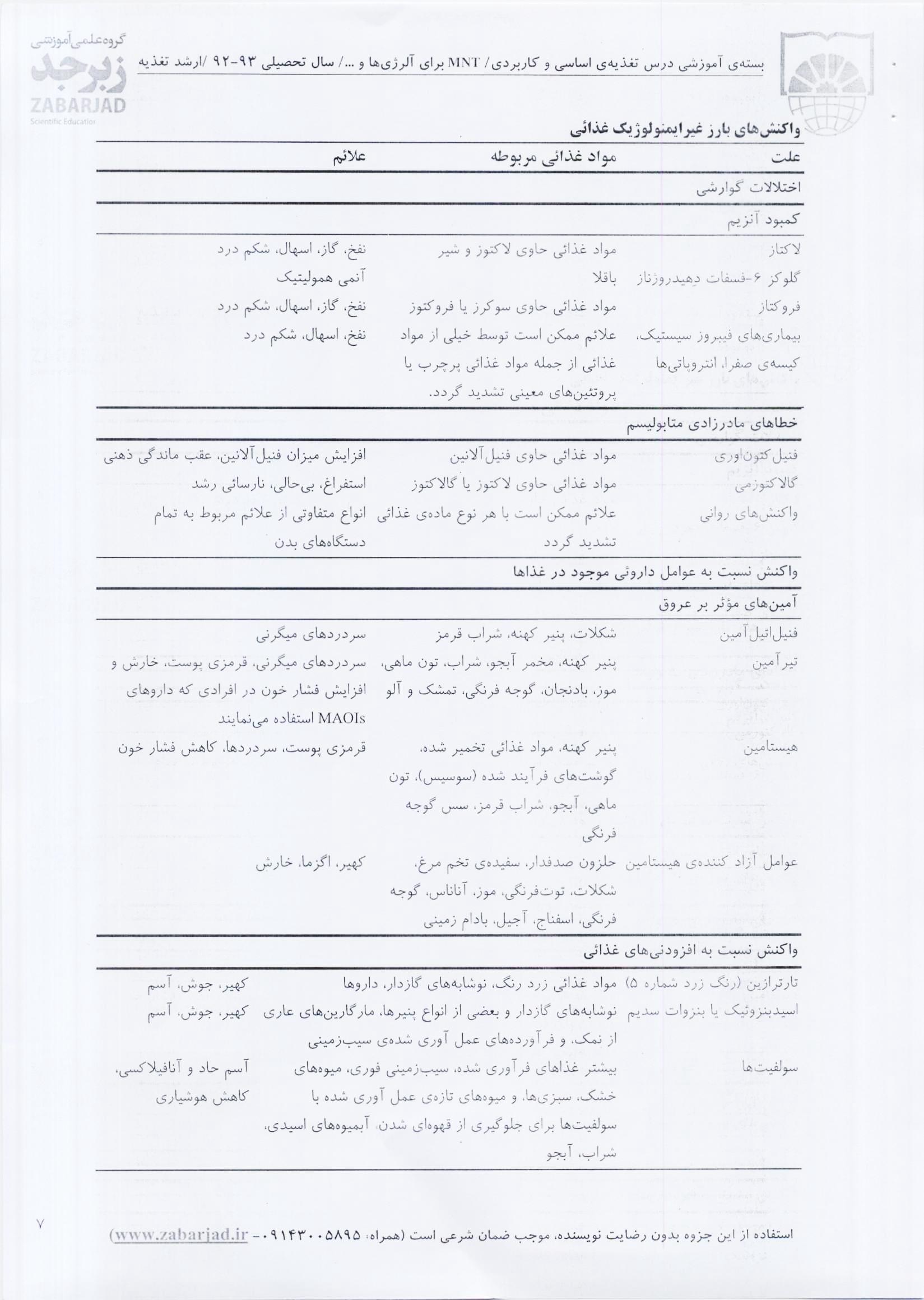 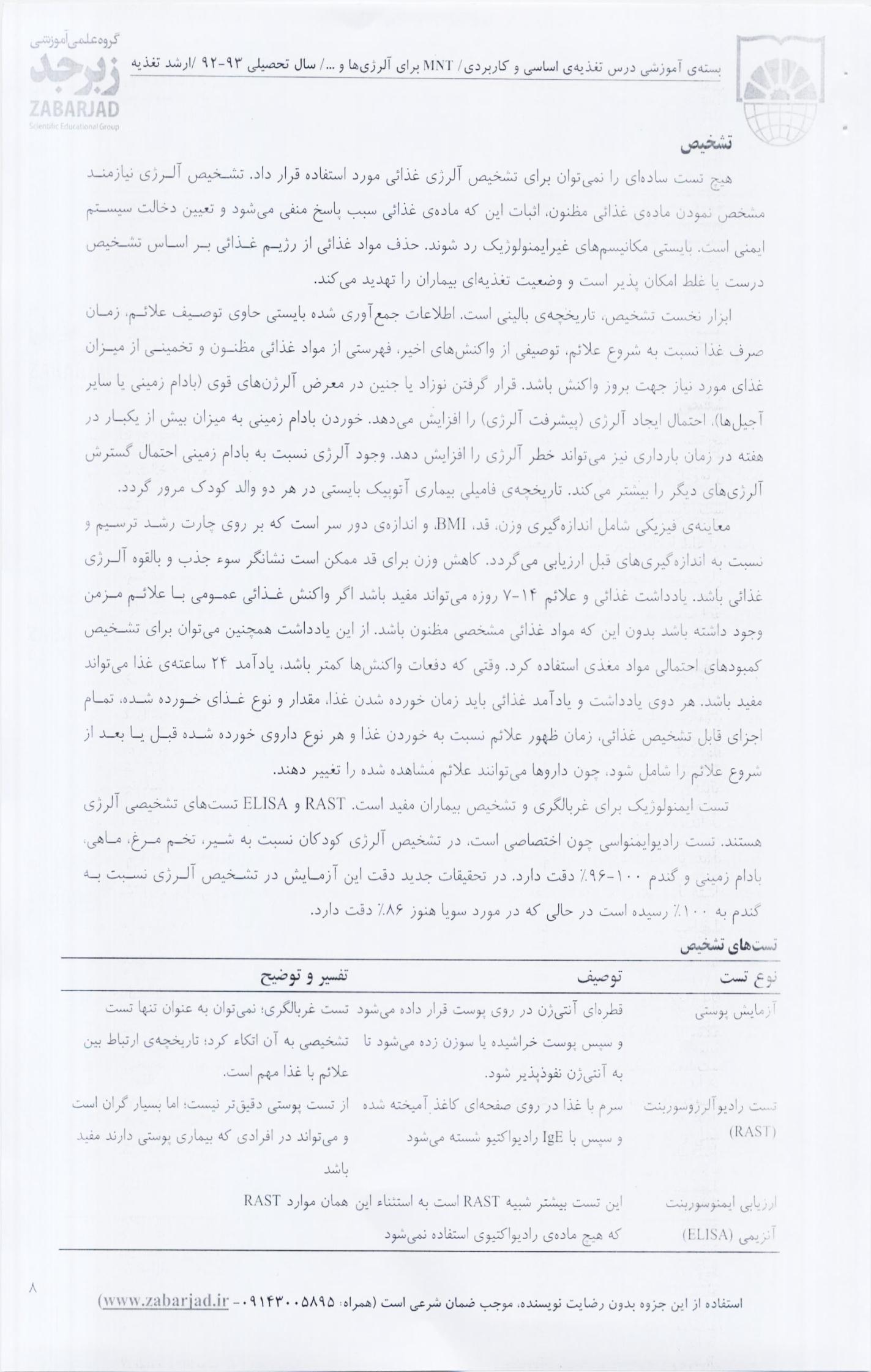 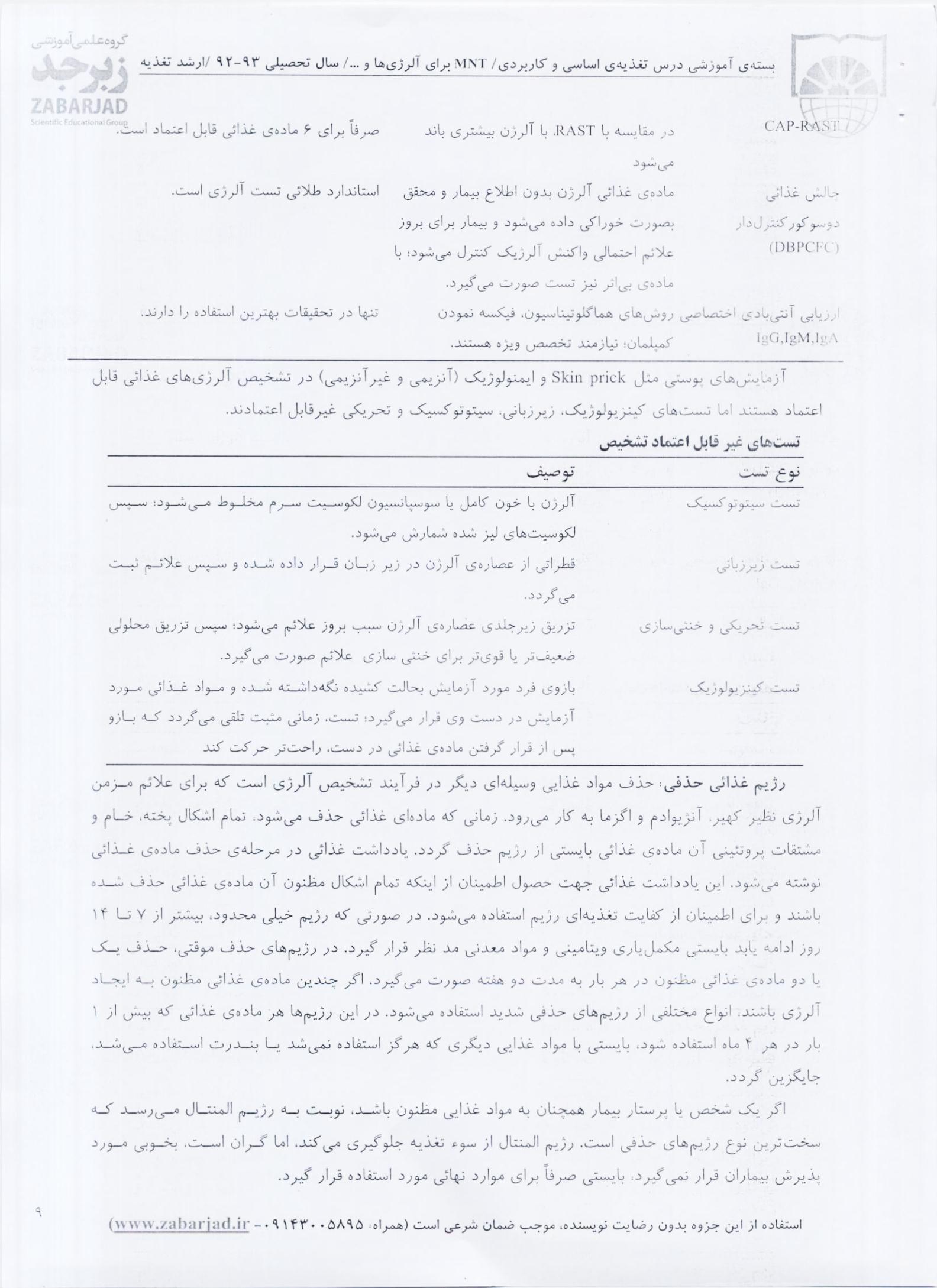 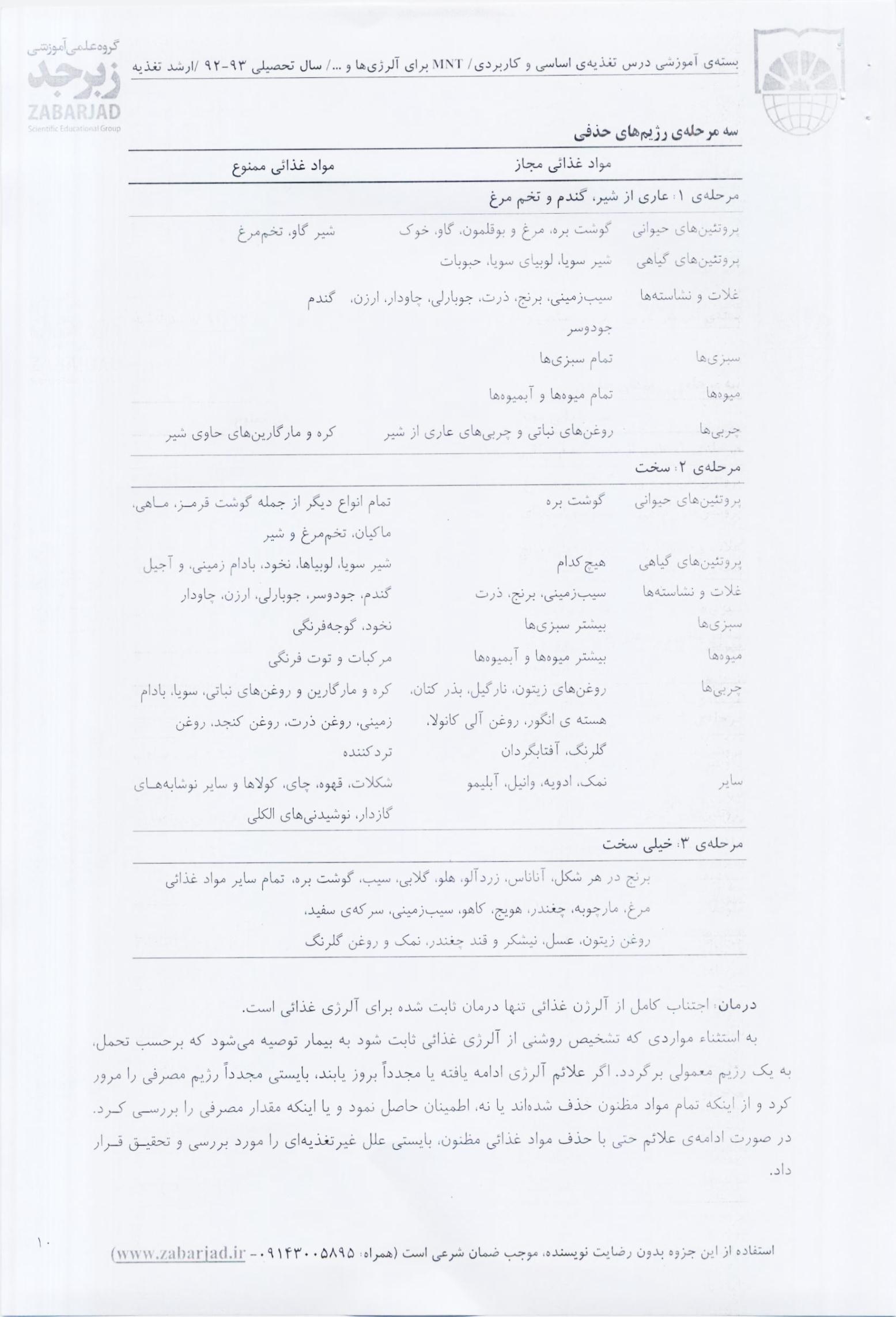 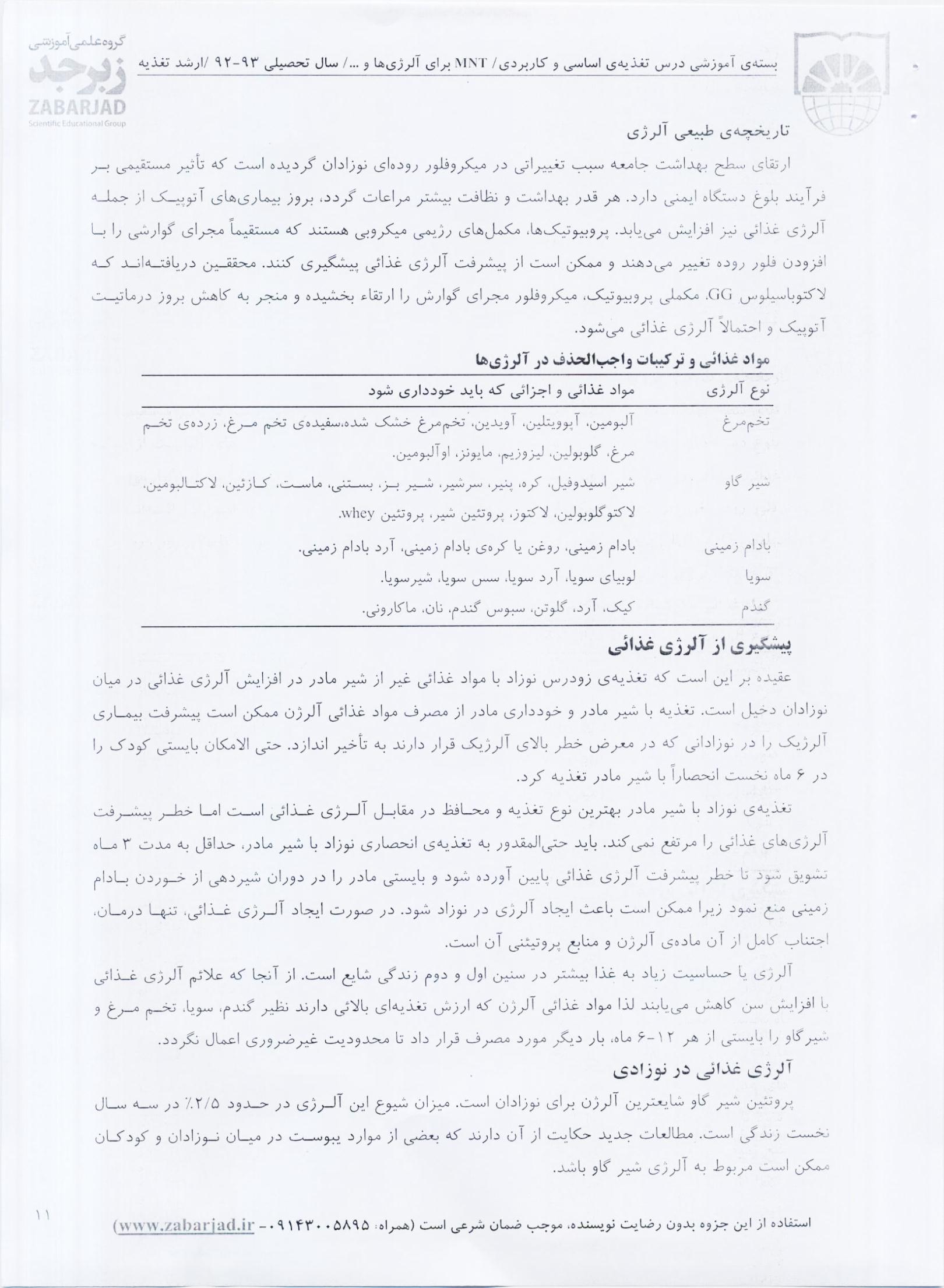 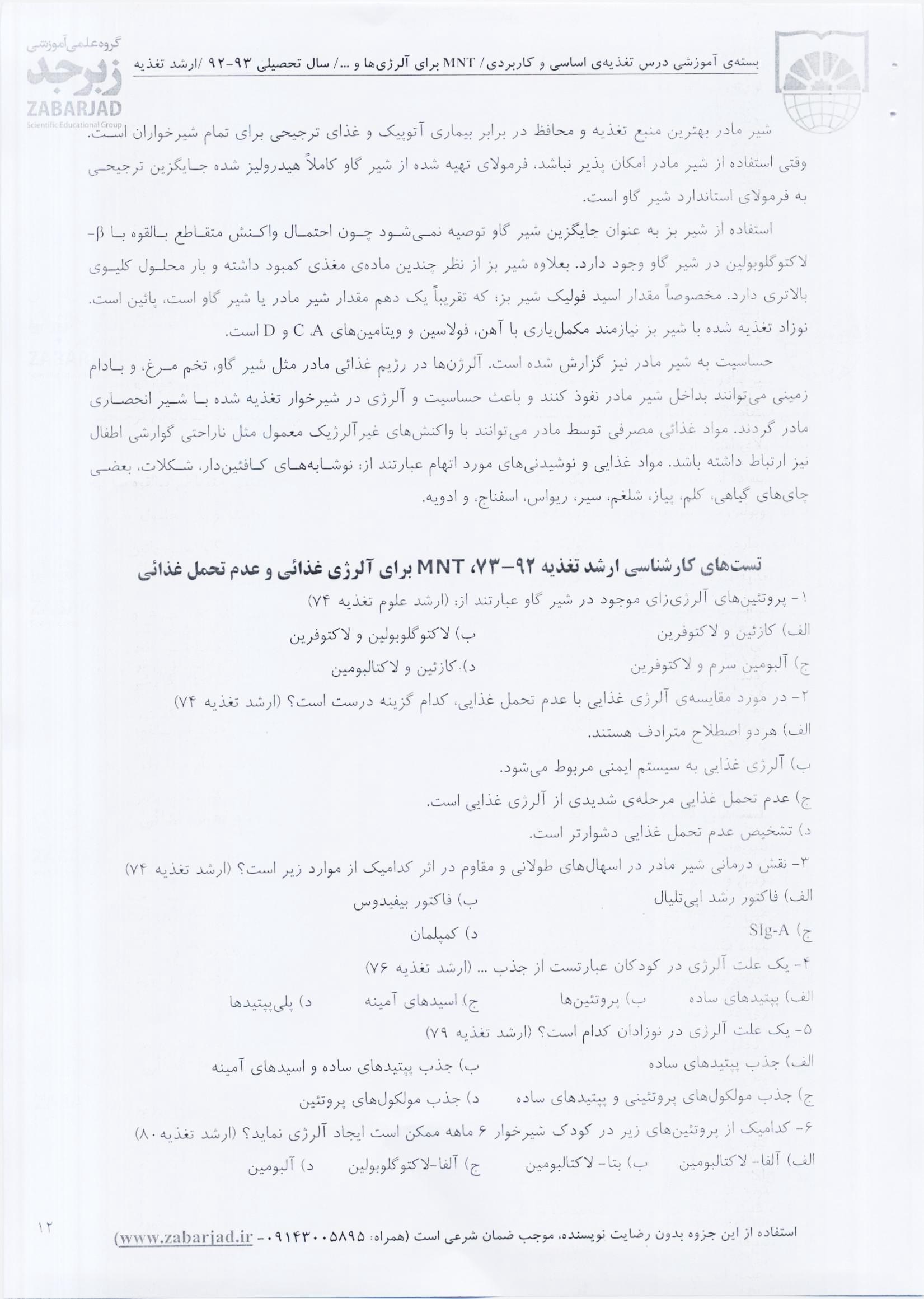 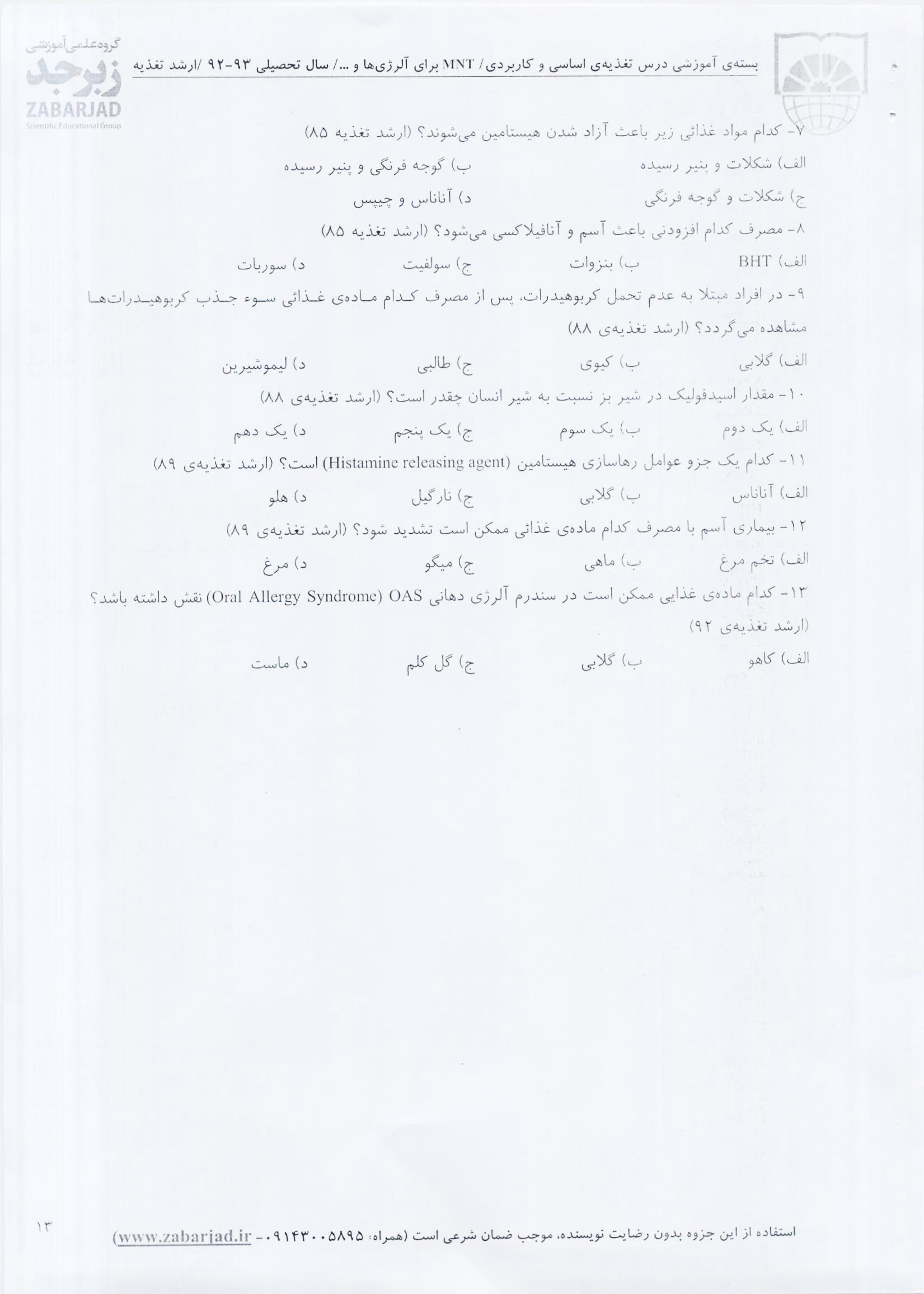 